SolidVision, s.r.o.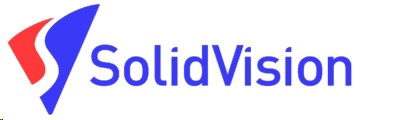 Josefy Faimonové 2409/11aNABÍDKA č. NAB-2020-001019/3Technická univerzita v LiberciXXXXXXXXXXXXXXX628 00 Brno	Studentská 1402/2IČ: 26280442 DIČ: CZ26280442460 01 LiberecIČ: 46747885  DIČ: CZ46747885Kancelář SolidVision - Praha Vyřizuje: XXXXXXXXXXXXXXXXXXXXXXXXXXXXXXXXXXXXXXXXXXXXXXXXXXXXDatum vytvoření: Platnost do:23.8.2021 9:30:4731.8.2021Dobrý den,na základě našeho jednání Vám posílám následující nabídku na řešení pracoviště 3D  skenování.Wrap ONAGeomagic WRAPzpracování naskenovaných dat úprava sítě2D řezy, skici  tvorba NURBS plochGeomagic pro reverse- Design Xzpracování naskenovaných datzpětné vytvoření parametrických objemových modelů a ploch ze 3D naskenovaných dat tvorba skic, ploch a prvků jako v klasickém CAD systémuexport do CAD systémů SolidWorks, Creo a NX výstupy formátu Parasolid, IGES a STEP a další..Těším se na další spolupráci a jsem s pozdravem XXXXXXXXXXXXXXXXXXXXXXX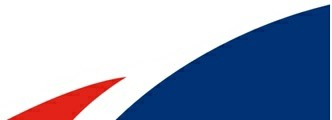 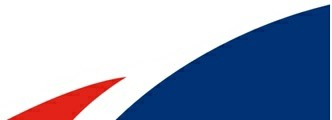 ProduktMnožstvíCena/ksSlevaPo slevěCelkemCelkemGeomagic Wrap Edu ONA with 1st year MNT1,0070 700,000 %70 700,0070 700,00Wrap Maintenance renewal Edu ONA1,0011 250,00100 %0,000,00Školení 3DSCAN - lektor/den1,0020 000,0020 %16 000,0016 000,00Celkem za Wrap ONA:Celkem za Wrap ONA:86 700,0086 700,0086 700,00CZKCeny jsou uváděny bez daněCena celkem bez DPH86 700,0086 700,0086 700,00CZKSleva(-), přirážka(+) v %0,0%0,0%0,0%Cena po slevě86 700,0086 700,0086 700,00CZKCelkem DPH18 207,0018 207,0018 207,00CZKCena celkem s DPH104 907,00104 907,00104 907,00CZKPlatební podmínky:	faktura po dodání se splatností 21 dní